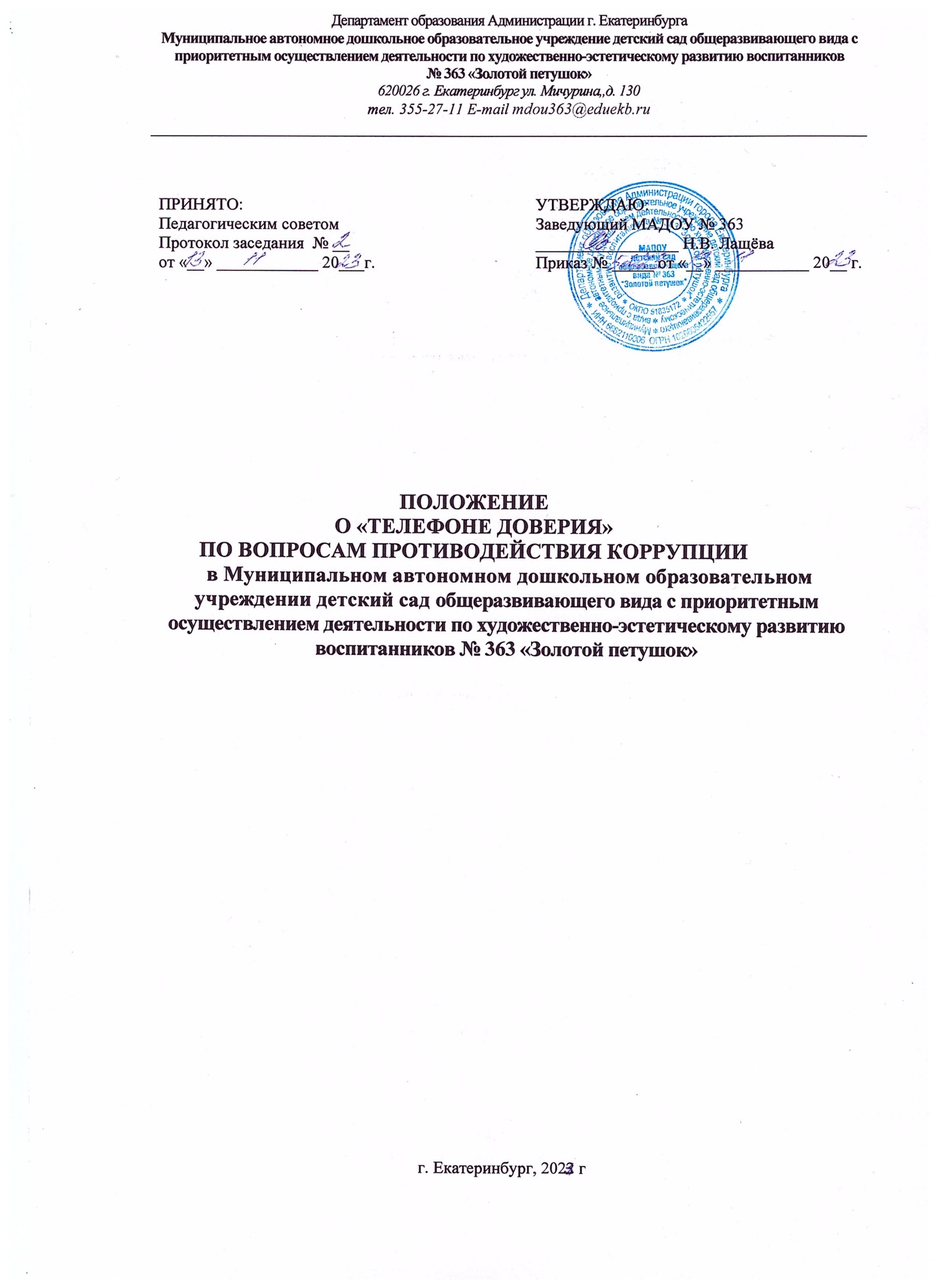 1. Настоящее Положение устанавливает порядок работы «Телефона доверия» по вопросам противодействия коррупции (далее - «Телефон доверия»), организации работы с обращениями граждан, полученными по «Телефону доверия», о фактах проявления коррупции в Муниципальном автономном дошкольном образовательном учреждении детский сад общеразвивающего вида с приоритетным осуществлением деятельности по художественно-эстетическому развитию воспитанников № 363 «Золотой петушок» (далее - МАДОУ).«Телефон доверия» организуется в целях:выявления фактов коррупционных проявлений в МАДОУ;принятия мер, направленных на эффективное противодействие коррупции и предупреждение коррупционных проявлений в МАДОУ;формирования у населения нетерпимости к коррупционным проявлениям.Основными задачами функционирования «Телефона доверия» являются:обеспечение приема, учета и рассмотрения обращений заявителей о фактах коррупционных проявлений в ДОУ по «телефону доверия»;анализ обращений заявителей, поступивших по «Телефону доверия», по вопросам предупреждения коррупции в МАДОУ.Информация о функционировании «Телефона доверия» и о правилах приема сообщений размещается на официальном сайте МАДОУ в информационно- телекоммуникационной сети «Интернет».«Телефон доверия» ДОУ размещается в кабинете заведующего МАДОУ.Прием сообщений по «Телефону доверия» осуществляется ежедневно, кроме выходных и праздничных дней, путем личного приема сообщений по следующему графику: с понедельника по пятницу – с 9 часов 00 минут до 13 часов 00 минут и с 15 часов 00 минут до 17 часов 00 минут.Для работы «Телефона доверия» используется линия телефонной связи с номером 8(343)355-27-11.При ответе на телефонные звонки специалисты, ответственные за организацию работы «Телефона доверия», обязаны:назвать фамилию, имя, отчество, занимаемую должность;предложить гражданину назвать свои фамилию, имя, отчество, почтовый адрес, по которому должен быть направлен ответ, номер телефона для связи;разъяснить позвонившему, куда ему следует обратиться по сути содержащихся в  его сообщении сведений, если сообщение гражданина не содержит информацию о фактах коррупции, с которыми он столкнулся при взаимодействии с сотрудниками МАДОУ;предложить гражданину изложить суть вопроса.Все сообщения, поступающие по «телефону доверия», не позднее следующего рабочего дня с момента их получения подлежат обязательному внесению в Журнал регистрации сообщений граждан и организаций, поступивших по «Телефону доверия» по вопросам противодействия коррупции (далее - Журнал) МАДОУ, форма которого предусмотрена приложением 1 к настоящему Положению. Сообщения оформляются по форме, предусмотренной приложением 2 к настоящему Положению.Страницы Журнала должны быть пронумерованы, прошнурованы и скреплены печатью МАДОУ. Журнал и сообщение подлежат хранению в течение трех лет со дня регистрации в Журнале последнего сообщения, после чего передаются в архив.Сообщения, поступающие по «Телефону доверия», не относящиеся к вопросам, связанным с проявлениями коррупции, анонимные сообщения (без указания фамилии гражданина, направившего сообщение), а также сообщения, не содержащие почтового адреса, по которому должен быть направлен ответ, регистрируются в Журнале, но не рассматриваются.Прием, учет и предварительная обработка сообщений о фактах проявления коррупции, поступающих по «Телефону доверия», осуществляется специалистами, ответственными за организацию работы «телефона доверия», которые:фиксируют на бумажном носителе текст сообщения;регистрируют сообщение в Журнале;при наличии в сообщении информации о фактах коррупционных проявлений настоящего Положения, докладывают о них не позднее дня, следующего за днем регистрации сообщения, заведующему МАДОУ;анализируют и обобщают сообщения, поступившие по «Телефону доверия», в целях разработки и реализации антикоррупционных мероприятий в МАДОУ.На основании имеющейся информации заведующий МАДОУ принимает решение о направлении сообщения о фактах коррупционной направленности с прилагаемыми к нему материалами в органы прокуратуры Российской Федерации, органы внутренних дел Российской Федерации, органы федеральной службы безопасности Российской Федерации, иные государственные органы.В соответствии с принятым заведующим МАДОУ положительным решением о направлении сообщения о фактах коррупционной направленности направляются специалистами, ответственными за организацию работы «телефона доверия», в органы прокуратуры Российской Федерации, органы внутренних дел Российской Федерации, органы федеральной службы безопасности РоссийскойФедерации, иные государственные органы на бумажном носителе с сопроводительным письмом не позднее 10 календарных дней с даты их регистрации.В случае направления сообщения о фактах коррупционной направленности одновременно в несколько государственных органов в сопроводительном письме перечисляются все адресаты с указанием реквизитов исходящих писем.Специалист, работающий с информацией, полученной по «Телефону доверия», несут персональную ответственность за соблюдение конфиденциальности полученных сведений в соответствии с законодательством Российской Федерации.Приложение 1к Положению о «Телефоне доверия» по вопросам противодействия коррупции в МАДОУ д/с № 363(форма)Журналрегистрации сообщений граждан и организаций, по «Телефону доверия» МАДОУ д/с № 363  по вопросам противодействия коррупцииПриложение 2 к Положению о «Телефоне доверия» по вопросам противодействия коррупции в  МАДОУ д/с № 363(форма)Сообщение,поступившее на «Телефон доверия» МАДОУ № 363по вопросам противодействия коррупцииДата, время: 	(указывается дата, время поступления сообщения на «телефон доверия» (число, месяц, год, час, минуты))Фамилия, имя, отчество, название организации: 	__________________________________________________________________________________________(указывается Ф.И.О. гражданина, название организации либо делается запись о том, что гражданин не сообщил Ф.И.О., название организации)Место проживания гражданина, юридический адрес организации:_______________________________________________________________________________________________________________________________________________________________________________________________(указывается адрес, который сообщил гражданин, либо делается запись о том, что гражданинадрес не сообщил)Контактный телефон:(номер телефона, с которого звонил и/или который сообщил гражданин, либо делается запись о том, что телефон не определилсяи/или гражданин номер телефона не сообщил)Содержание сообщения:_______________________________________________________________________________________________________________________________________________________________________________________________________________________________________________________________________________________________________________________________________________________________________________________________________________________________________________________________________Сообщение принял:________________________________________________________________________________________________________________№ п/пДата (число, месяц,Ф.И.О., адрес,Краткое содержаниеФ.И.О. сотрудника,Принятые меры№ п/пгод) и время (час,телефон абонентасообщениязарегистрировавшегоПринятые меры№ п/пмин.) регистрации(при наличиисообщение, подписьПринятые меры№ п/псообщенияинформации)Принятые меры